Το 4ο Νηπιαγωγείο Αρτέμιδος επισκέφτηκε το Νηπιαγωγείο Φολεγάνδρου κατά τη διάρκεια υλοποίησης του Erasmus + Σχεδίου που στοχεύει όχι μόνο στην προαγωγή της υγείας των μαθητών και των οικογένειών τους αλλά και στη διατήρηση ενός υγιεινού τρόπου ζωής στο μέλλον. Υπό το πρίσμα αυτό, όλοι οι εταίροι από την Πολωνία - συντονίστρια χώρα- την Ουαλία, την Ισλανδία και τη Λετονία συμμετείχαν σε εργαστήριο για την παραγωγής μελιού από μελισσοκόμοδραστηριότητες διδασκαλίαςσεμινάριο πρώτων βοηθειών από τους γιατρούς του κόσμουεργαστήριο παρασκευής οδοντόκρεμας με φυσικά υλικάπαρουσίαση της περιοχής και των ιδιαίτερων χαρακτηριστικών της γεωγραφικής της θέσης και της παράδοσηςεργαστήρια μαγειρικής και ζαχαροπλαστικής τοπικών εδεσμάτωνεπίσκεψη στις σχολικές μονάδες της περιοχήςεπίσκεψη και ξενάγηση από τη δήμαρχο του νησιού στα μουσεία του νησιούεκδρομή στα κύρια αξιοθέατα της περιοχής  Όλοι οι εταίρου του έργου, οι γονείς, οι εκπαιδευτικοί και η τοπική κοινωνία συμμετοχή σε φεστιβάλ για τη λήξη του σχεδίου. Το Erasmus + άνοιξε το δρόμο να ζήσουν οι κάτοικοι του νησιού και οι εταίροι μια μοναδική εμπειρία με πολλαπλά εκπαιδευτικά οφέλη για όλους. 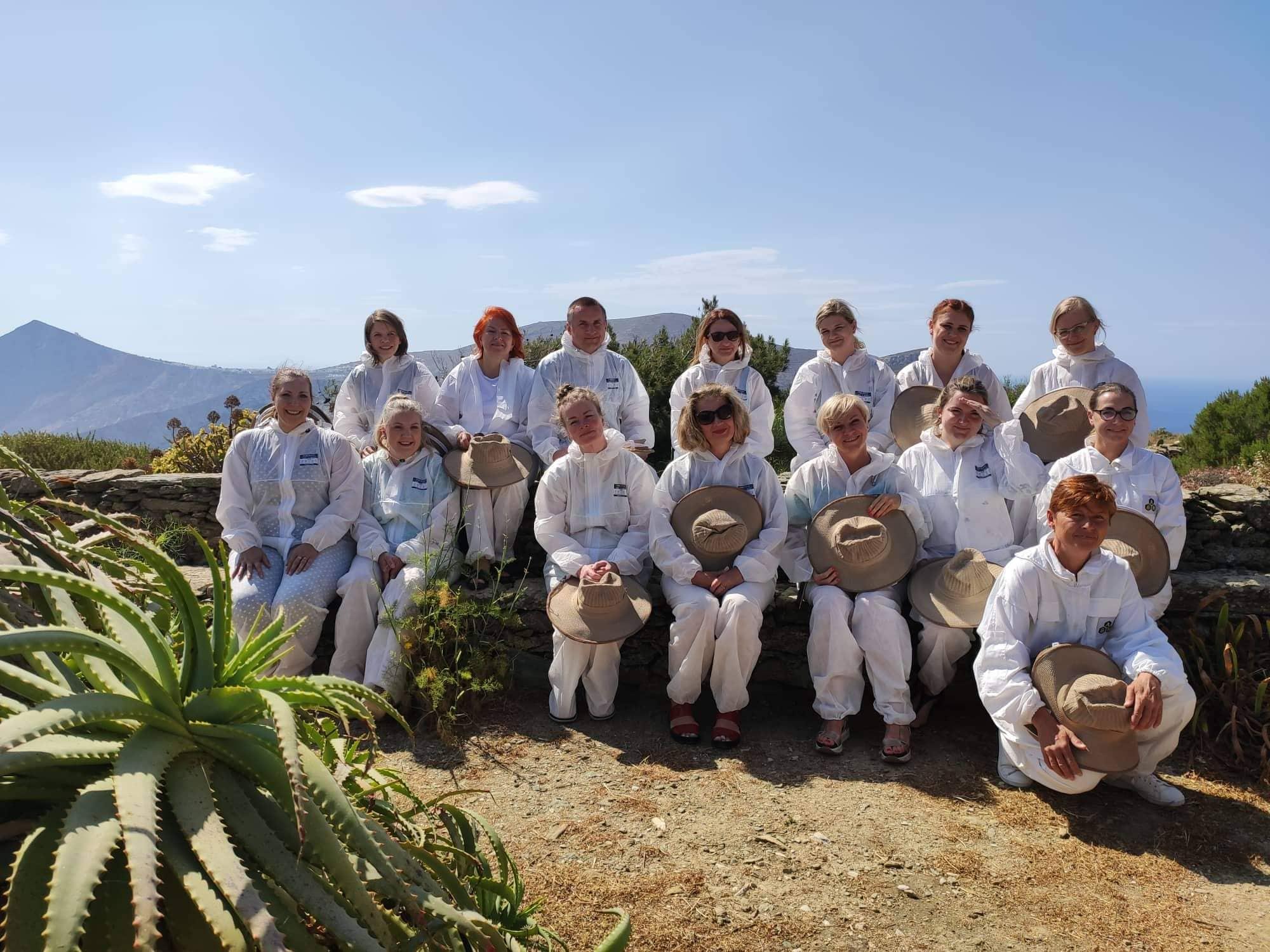 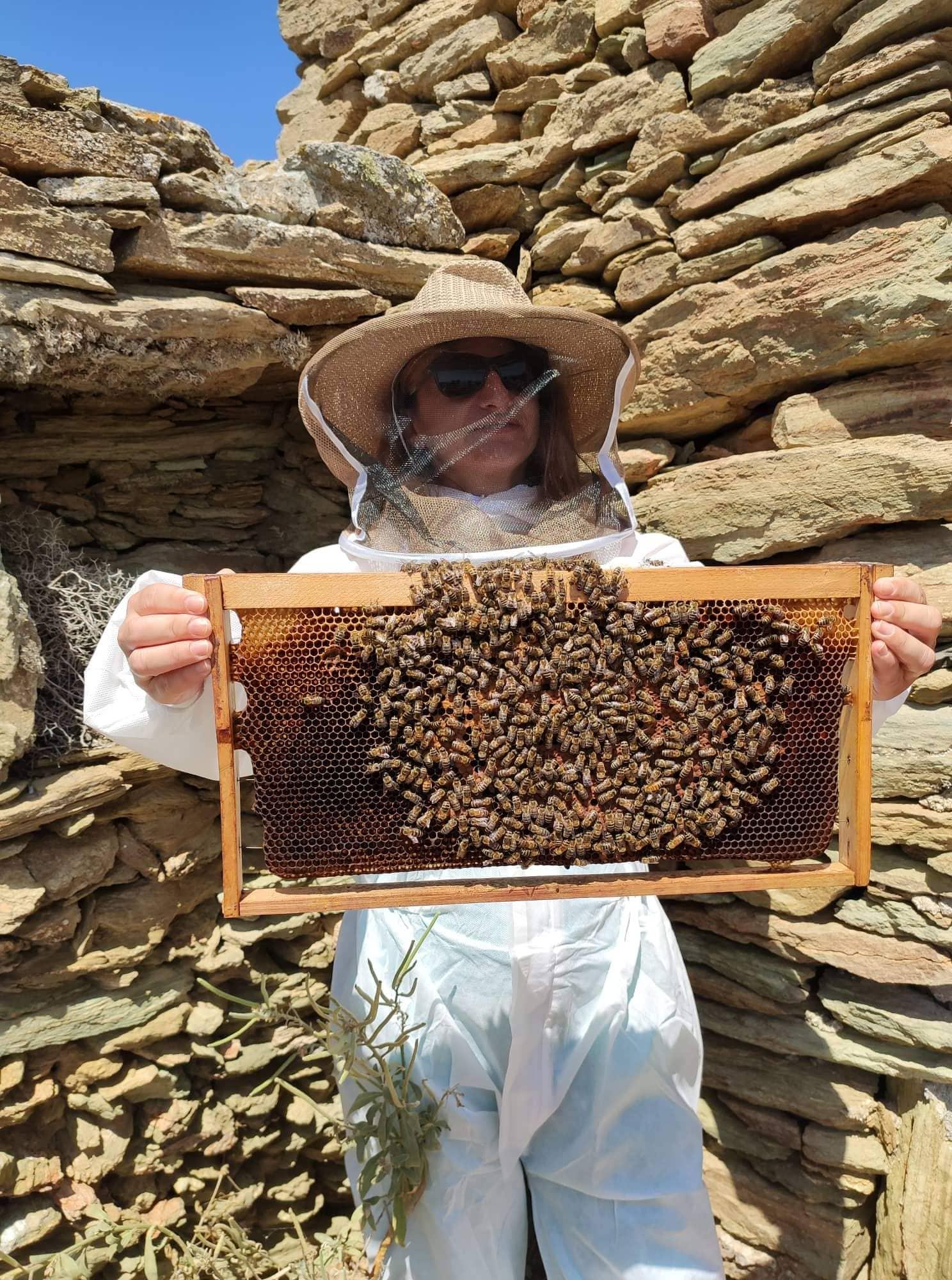 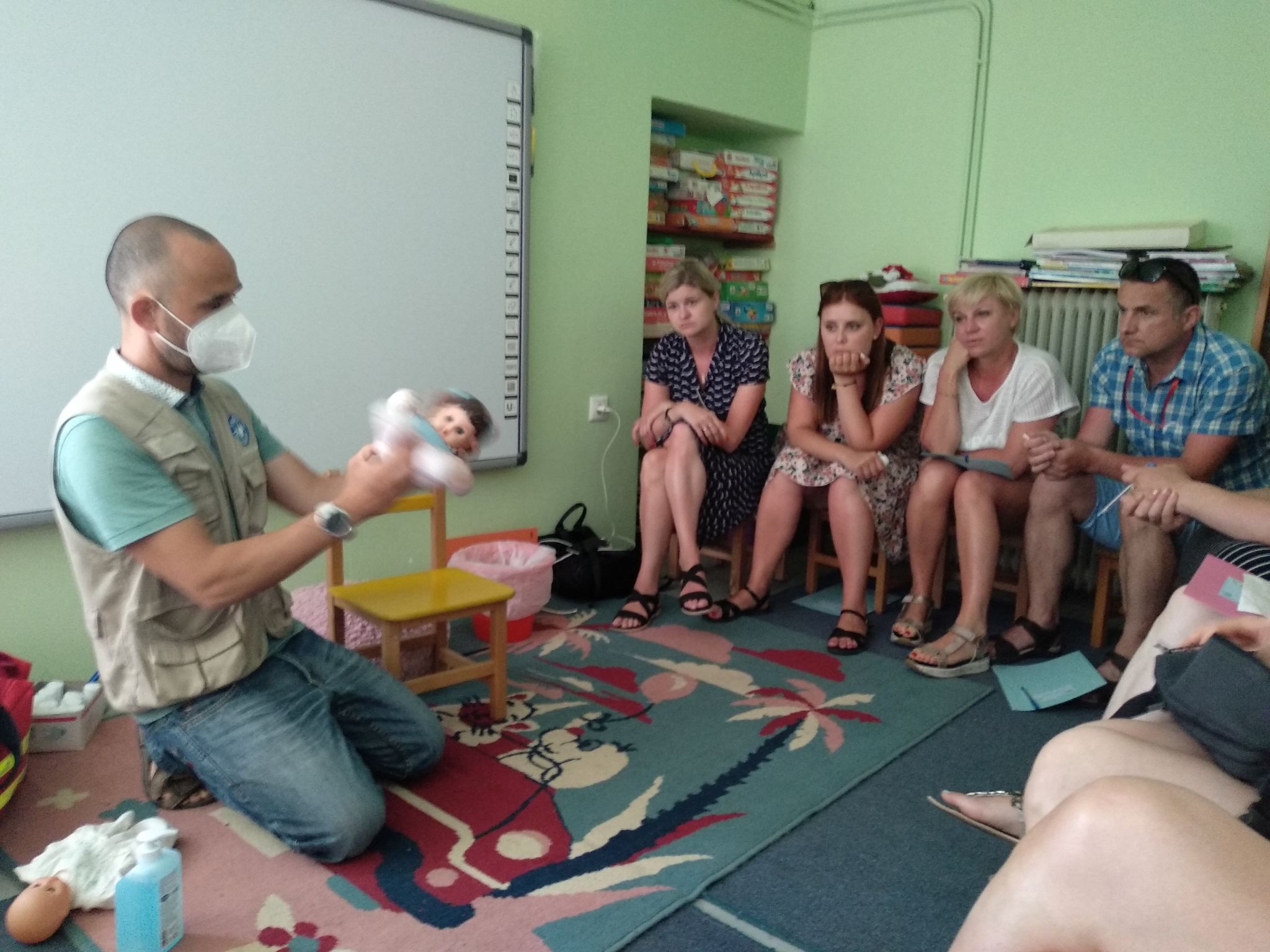 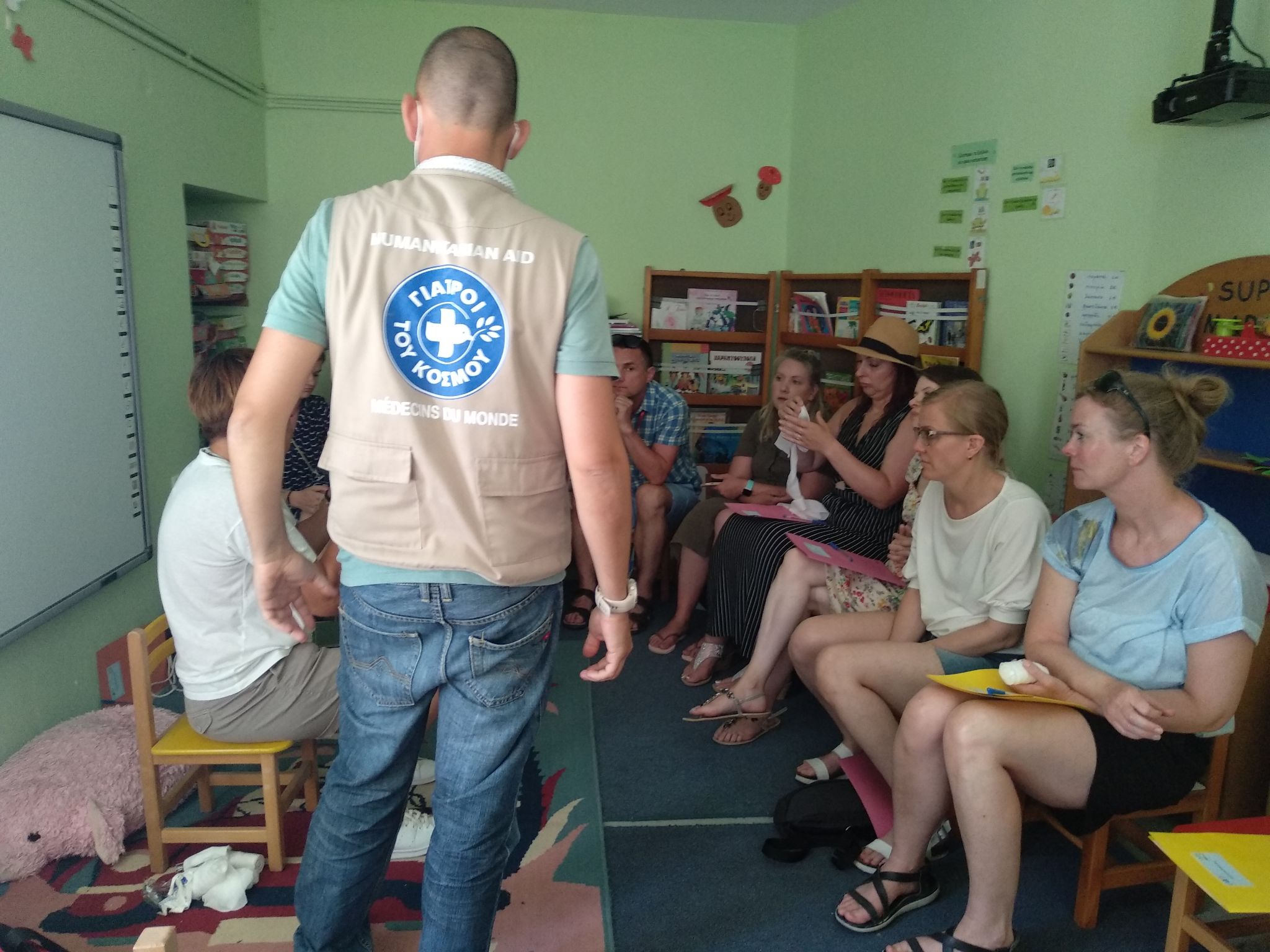 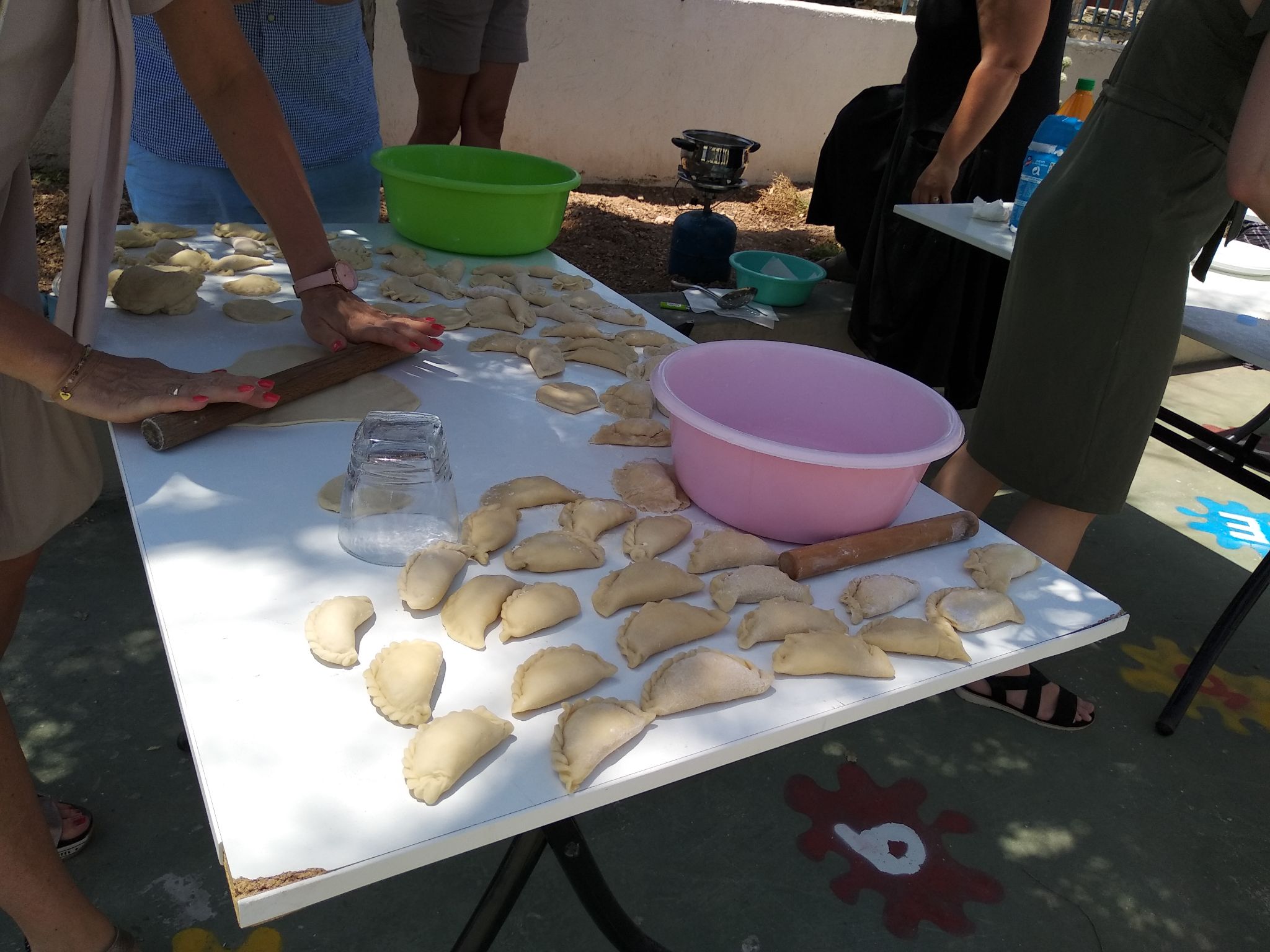 